Новый механизм исчисления социальной доплаты и индексации пенсийВ целях реализации послания Президента Российской Федерации    В.В. Путина к Федеральному Собранию Российской Федерации от  20 февраля 2019 года принят Федеральный закон от 1 апреля 2019 г. № 49-ФЗ «О внесении изменений в статью 12.1 Федерального закона «О государственной социальной помощи» и статью 4 Федерального закона «О прожиточном минимуме в Российской Федерации». В каких случаях рассчитывается социальная доплата к пенсии?В соответствии с действующим законодательством социальную доплату к пенсии назначают, если общая сумма материального обеспечения неработающего пенсионера не достигает величины прожиточного минимума пенсионера (далее ПМП) в регионе его проживания. Как и размер пенсии, сумма социальной доплаты у каждого пенсионера индивидуальна.При подсчете общей суммы материального обеспечения неработающего пенсионера учитываются:  пенсия, дополнительное материальное обеспечение (ДМО), ежемесячная денежная выплата, включая  набор  соцуслуг, срочная пенсионная выплата,  а также меры  социальной поддержки. Из  подсчета исключаются только выплаты,  носящие единовременный характер.   Как индексировали пенсии до принятия закона? 	Каждая новая индексация увеличивала размер пенсии, но уменьшала размер социальной доплаты. В результате такие пенсионеры фактически не замечали индексацию, т.к. общий размер выплат вырастал незначительно или же оставался  без изменений, на уровне прожиточного минимума пенсионера.  Как сейчас будут индексировать пенсии?Сначала пенсионеру устанавливается социальная доплата в размере, необходимом для доведения его материального обеспечения до уровня ПМП в регионе, а затем индексируется пенсия и ЕДВ. В итоге, общая выплата неработающему пенсионеру в каждом году будет превышать уровень ПМП на сумму индексации пенсии и ЕДВ в текущем году. Рассмотрим порядок индексации на конкретном примере:Индексация по старым правилам. Пенсионеру Куулару назначена пенсия в размере 8000 руб. Прожиточный минимум пенсионера в Республике Тыва на 2018 год был 8726 руб.Т.к. размер пенсии не достигал прожиточного минимума, ему была установлена федеральная социальная доплата к пенсии в сумме 726 руб. (8000+726=8726 руб.)В результате индексации с 1 января 2019 г. на 7,05% его пенсия увеличилась на 564 руб., и составила 8564 руб.(8000 х 7,05%=8564 руб.)Прожиточный минимум пенсионера в Республике Тыва в 2019 году – 8846 руб. С учётом федеральной социальной доплаты сумма выплаты составила 8846 рублей (8564 руб. пенсия +262 руб. федеральная социальная доплата до ПМП). Таким образом общая сумма выплаты доведена до ПМП 8846 руб.Индексация по новым правилам (сверх прожиточного минимума) Сначала определяется социальная доплата к пенсии до ПМП с 01.01.2019 г. Прожиточный минимум пенсионера в Республике Тыва на 2019 год 8846 руб. Т.к. размер пенсии не достигал прожиточного минимума, пенсионеру Куулару устанавливается федеральная социальная доплата к пенсии в сумме 846 руб.Затем пенсионеру будет произведён перерасчёт пенсии с января 2019 года на 7,05%. Увеличение составит 564 руб. И эти 564 руб. будут начислены сверх прожиточного минимума.  Пенсионер Куулар будет получать 8000 пенсия +846 ФСД + 564 индексация = 9410 руб. ежемесячно, то есть на 564 руб. больше, чем ему насчитали в январе.Недополученная сумма индексации будет выплачена в мае 2019 года в размере 2256 руб. (564 х 4 месяца). Общая сумма к выплате 9410 руб., в том числе 8000 руб. пенсия + 846 руб. ФСД=8846 прожиточный минимум пенсионера  + 564 руб. индексация = 9410руб.Кому и когда сделают перерасчет?Перерасчёт будет касаться только тех неработающих пенсионеров, чьи пенсии ниже прожиточного минимума пенсионера и им производилась социальная доплата до прожиточного минимума. Перерасчет  более 16 тыс.  жителям нашей республики  будет произведен автоматически.  Выплата будет произведена в мае с доплатой по следующему порядку:если страховая пенсия по старости проиндексирована с 01.01.2019 на 7,05%, то получатель федеральной социальной доплаты к страховой пенсии получит доплату суммы индексации страховой пенсии за 4 месяца 2019 года, с января по апрель. кроме того, получатель ежемесячной денежной выплаты (ЕДВ), которому установлена ФСД, получит доплату сумм индексации ЕДВ с 01.02.2019 г. за 3 месяца, с февраля по апрель. получатель социальной пенсии получит доплату сумм индексации пенсии за апрель 2019 года, с 01.04.2019 г. социальная пенсия была проиндексирована на 2%.  Новый механизм подсчета общей суммы материального обеспечения неработающего пенсионера (ОМО)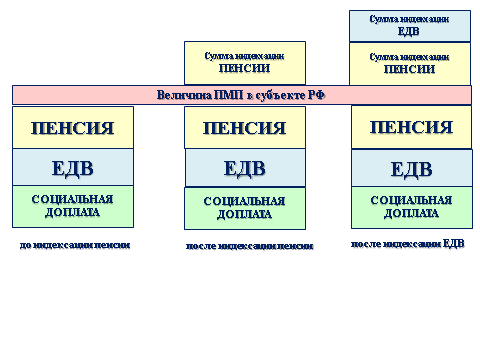 